Document ControlsProject InformationContact for Enquires and Proposed ChangesIf you have any questions regarding the information in this document or suggestions for improving the document, , please forward details to Business Analysis (BAPL) at the following contact point:Email:		info@business-analysis.com.auWebsite:	www.business-analysis.com.auPhone:		1300 33 11 64Version HistoryContributors, Reviewers and SignatoriesThe following people were involved in finalising the document: Contribute – had input into the creation of the documentDistribute – receives the document as a courtesy/for information onlyReview – receives the document in order to review and provide feedbackEndorse – responsible for endorsing/approving the documentStakeholder ReviewThe content of this document has been reviewed by:Sign-off/AcceptanceThe following people are responsible for signing off on the content of the document. Signatures may be physical, via an email attached to the document or saved in an electronic format and referenced in the table below. Signatures constitute an acceptance and agreement of the document’s content.Copyright © Business Analysts Pty Ltd 2012Copyright © Business Analysts Pty Ltd 2012. Copyright protects this publication. Except for purposes permitted by the Copyright Act, reproduction by whatever means is prohibited without the prior registration and written permission of Business Analysts Pty Ltd. Inquiries should be addressed to info@business-analysis.com.au. Do not remove this copyright statement.Copyright © This document has been licensed to <<Organisation Name>>. It must not be copied or reproduced in any way whatsoever outside of <<Organisation Name>> without the authority of Business Analysts Pty Ltd. This document is uncontrolled when printed. An electronic database manages and stores the controlled version.Disclaimer Business Analysis (BAPL) does not guarantee or warrants the results obtained while using this document and conducting business analysis activities. Usage of this document is strictly under the proviso that the user takes all responsibility for the document outcomes.Table of FiguresFigure 1- System Interface Name Diagram	11Figure 2- Class Diagram	13Table of TablesTable 1- Acronyms	4Table 2 - References	4Table 3– Stakeholders and end users	5Table 4 – constraints	5Table 5 - DependEncies	6Table 6 – risks and issues	6Table 7 - Actors	7Table 8 - Use Case Descriptions	7Table 9 - UC01 - FUNCTIONAL REQUIREMENTS	7Table 10 - UC0X - Functional Requirements	8Table 11- UC02 - FUNCTIONAL REQUIREMENTS	9Table 12 - UC02 - Functional Requirements	10Table 13 - User Interface Requirements	11Table 14 - System Interface Requirements	11Table 15- Hardware Interface Requirements	12Table 16 - Information Model 1 Requirements	13Table 17 - Information Model 2 Requirements	13Table 18 - Quality of Service - Performance	14Table 19 - Quality Of Service - Availibility / Reliability	14Table 20 - Service Of Quality - Unavailibility Impact	15Table 21 - Quality Of Service - Security / Access	15Table 22 - Quality Of Service - Scalibility	15Table 23 - Quality Of Service - Usability	16Table 24 - Quality Of Service - Portability	16Table 25 - Quality Of Service - Maintainability / Supportability	16Table 26- Quality Of Service - Licensing	16Template Usage GuidelinesThe text mentioned below is to be used as a reference guide while completing this document. Remove this section/page after completing/before-publishing this document.The dark blue text represents help/instructional text in the template – please remove it from the final version and/or before publishing the document.This template is designed to capture Functional and Non-functional requirements. If high level stakeholder requirements (ie for an RFI) then these should be recorded in the BAPL Business Requirements Specification template.Additional sections can be added if required to further document the business requirements. The format for presenting the information can be determined by the author in conjunction with the Practise Lead.Please do not remove any section(s) from this document unless otherwise specified.Please do not leave any section blank.Please ensure not to describe any System Design element(s) in this document.Do not forget to update the table of contents figures and caption tables (Reference tab in MSWord) once the document is complete.Introduce naming conventions as required for traceability purposes.Naming Standards/TerminologyOther Naming Standards/TerminologyExecutive SummaryExecutive summaries should be written in plain English, avoiding technical language where possible.Provide a description and information about the current business need. State the Business need/problem explicitly. What is the impact of this problem on the business?Describe the current state, how the business currently operates, and any problems or enhancements that will be addressed by the project.Describe who the audience the of the document is and the teams impacted– include details such as team names/roles, if known, and their involvement in the current processes. Organisational/Business Services structure can also be included where appropriate.For example:Operators within the Admin Processing Team are required to manually manipulate reports daily, which takes between 1 and 2 hours.Outline the systems involved in the current business processes. Include system names and the specifics of their involvement with this project. Reveal any documentation in which this document should be read in conjunction, such a Vision documents, Business process model documents etc.Make a scope statement, including what is in and out of scopeIntroductionPurposeThe purpose of this document is toDescribe the purpose of this document within the context of the project.i.e. The purpose of this document is to describe the current “as is” and future “to be” business processes and business requirements involved in the management of << Project Name >>.This document will be used to identify business processes for potential automation, evaluate existing automated processes for improvement where appropriate and used as a basis for business requirements for new information solutions.Definitions, Acronyms and AbbreviationsThe acronyms, abbreviations and terms used within this document are defined in the following table.Table 1- AcronymsReferences and Related DocumentsThe references and related documents used within this document are contained in the following table.Table 2 - ReferencesAttach relevant documents as an appendix.Business ContextDescribe the business problem or opportunityProvide a description and information about the current business need. State the Business need/problem explicitly. What is the impact of this problem on the business?Anticipated Business Benefits/OutcomesBriefly state the expected end state benefits/outcomes that the Business wants to achieve through this project. Please ensure that the benefits mentioned in this section are a mix of both high level benefits and low level benefits. The benefits can include both qualitative and quantitative items. As a rule of thumb, the anticipated benefits must be linked with the stated Business Goal/Objective.Stakeholders and End UsersStakeholders are the individuals or groups who have a vested interest in this project and whose interests need to be considered throughout the project. This section lists the Stakeholders of the Application/Project for which these Business requirements have been documented.Identify the primary/key stakeholders impacted by the project. This can include business users, end users, sponsors, project team, other users indirectly impacted etc; also include a stakeholder map.The following Stakeholders and End Users have been identified:Table 3– Stakeholders and end usersScopeInclusionsDescribe the intended scope of the project or initiative.The following Inclusions have been identified:Inclusion # 1Inclusion # 2Inclusion # 3ExclusionsDetail what is not in scope and what opportunities have been intentionally not pursued for this project or initiative.Exclusion are specified as follows:Exclusion # 1Exclusion # 2Exclusion # 3Assumptions Clearly detail all assumptions in relation to this document.  For example – It is assumed that ABC will continue to be the external provider of service XYZ.The following Assumptions have been identified:Assumption # 1Assumption # 2Assumption # 3ConstraintsList the constraints that have been identified.The following constraints have been identified:Table 4 – constraintsDependenciesList the Requirement dependencies that have been identified. These could be dependencies on other projects, resources, people or business areas/functions. The following dependencies have been identified:Table 5 - DEPENDENCIESRisks and IssuesList any risks / issues that have been identified and are being actively managed. Include high-level risks and issues rather than smaller day-to-day ones. All Project level risks & issues will be managed separately as part of the Project Risk Register by the Project Manager.The following requirement level risks/issues have been identified and will need to be managed to ensure the project requirements are successfully delivered:Table 6 – risks and issuesRequirements FrameworkDescribe the approach to requirements including the various requirements categories (business, stakeholder, solution, etc. that are covered in this document)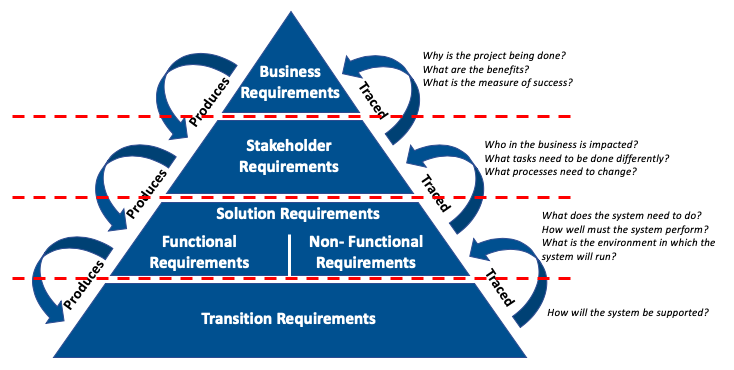 Use Case ModelActorsThe names of the actors and a description of their roles are listed in the following table.Table 7 - ActorsUse Case DiagramThe following diagram depicts the use cases described in this document.Insert Use Case diagramUse Case DescriptionsThe following table provides a summary of each of the use cases shown in the use case diagram.Table 8 - Use Case DescriptionsUse Cases for Project NameDefine the steps associated with performing the illustrated business activity/use case for Use Cases listed in the previous section. (Include alternative and exception flows).If there are numerous Use Cases/Descriptions, it may be appropriate to include them in the Appendix rather than in the body of the document.In general, user stories are more commonly used within agile methodology, while requirements documents are more commonly associated with the traditional waterfall methodology. Agile teams tend to use user stories more often than requirements as they allow flexibility and collaboration, whereas waterfall teams use requirements and requirements docs to specify the finer details prior to commencing development.User cases serve their purpose well when their syntax describes the “required” functionality from the system in response to the user interaction, without specifying the details of “how” to execute this functionality. UC01 – Use Case NameTable 9 - UC01 - FUNCTIONAL REQUIREMENTSUC01 – Functional RequirementsUsing the style specified in the help text of the previous section, every use case line that states “system does …< something>”, is a function that the system is expected to perform and therefore can be a potential Functional Specification.Table 10 - UC01 - Functional RequirementsRepeat fully dressed structure for each Use Case UC02 – Access Service ContractExampleTable 11- UC02 - FUNCTIONAL REQUIREMENTSUC02 – Functional RequirementsTable 12 - UC02 - Functional RequirementsInterface requirements User Interface RequirementsInsert GUI user interface requirementsTable 13 - User Interface RequirementsSystem Interface RequirementsSystem Interface Name DiagramInsert system interface diagramFigure 1- System Interface Name Diagram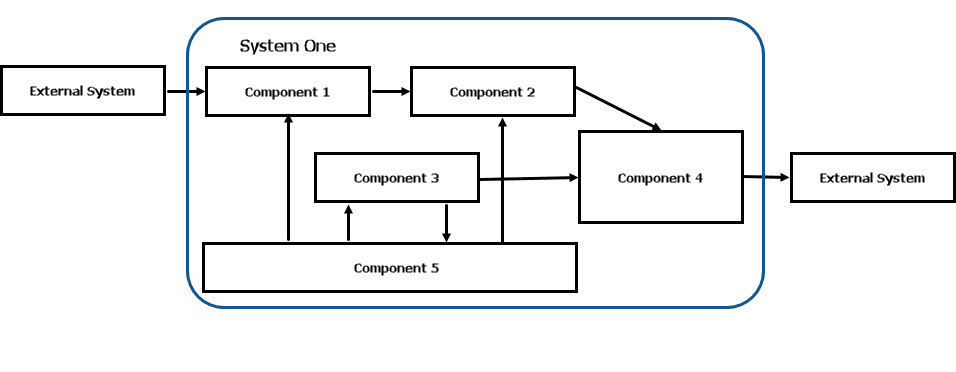 System Interface Name DescriptionInsert system interface descriptionsInterface Design Description (IDD) describes the interface characteristics of one or more systems, subsystems, Hardware Configuration Items, Computer Software Configuration Items, manual operations, or other system components. An IDD may describe any number of interfaces. System Interface Name RequirementsInterface Requirements serve to communicate and control interface design decisions. These are the “shall” statements that drive the design.Table 14 - System Interface RequirementsHardware Interface Requirements (if applicable)Insert hardware interface requirementsHardware interface requirements describe the architecture used to interconnect two devices together. It includes the design of the plug and socket, the type, number and purpose of the wires and the electrical signals that are passed across them, standards and regulations.Table 15- Hardware Interface RequirementsInformation Requirements Information ModelInsert class diagramFigure 2- Class Diagram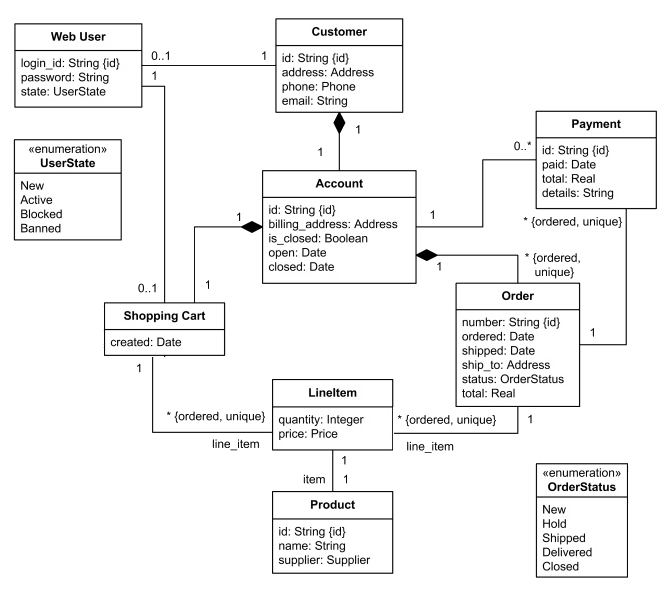 Information RequirementsThe entity types in the model may be real-world objects, such as devices in a network, or occurrences, or abstract, such as for the entities used in a billing system.Information Model Element1 RequirementsTable 16 - Information Model 1 RequirementsInformation Model Element2 RequirementsTable 17 - Information Model 2 RequirementsRepeat for all Information Model ElementsQuality of Service (Non-Functional Requirements)PerformanceSystem performance across all components of the solution is to be documented, considering but not limited to the following:Number of business users will use the system concurrentlySpeed of system functions (User Interface vs Back-end Functions)Identify high performance areas, which may relate to core business processesVariations to performance due to location (e.g. remote/wireless access)Table 18 - Quality of Service - PerformanceAvailability / ReliabilityInsert availability and reliability requirements, indicating usage during business hours and users expected during peak and off peak timesTable 19 - Quality Of Service - Availibility / ReliabilityUnavailability ImpactDescribe the impact to business of the system being unavailable; assess impacts in terms of unavailability over timeframes to specific user groups. Impact may include, immediate risks, delayed risks, and mitigation of risks, such as manual workaround, delays, contacting customers, loss of custom, reputational loss, advantage to competitorsTable 20 - Service Of Quality - Unavailibility ImpactSecurity / AccessTable 21 - Quality Of Service - Security / AccessScalabilityWhat is the predicted business growth over the next five years?What are the number of system users and user growth over next 5 years?Is there location specific growth predicted?Table 22 - Quality Of Service - ScalibilityUsabilityAre there any special usability requirements? Consider business scenarios that would test system usabilityTable 23 - Quality Of Service - UsabilityPortabilityAre there business advantages to delivering the system at the location of data capturing? What are the portability requirements?Table 24 - Quality Of Service - PortabilityMaintainability / SupportabilityWhat is the most suitable day and time for the business for support and changes to the systemAre there scheduled maintenance windows? Table 25 - Quality Of Service - Maintainability / SupportabilityLicensingHow many licences are required for the system? Are there different levels of licence? Table 26- Quality Of Service - LicensingAppendix A – Consider consolidating all requirements and putting them in a Requirement Traceability Matrix (RTM).Use appendices for extended detail, often supplied by the stakeholder as supplementary materials, such as:•	Document References•	Use Cases and Use Diagrams•	Process Models•	Business Level Process Models•	System Level Process Models•	Business Architecture•	Application Architecture•	Technical Architecture•	Data Requirements•	Conceptual Data Model•	Data Flow Diagrams•	Data Migration Needs•	Data Conversion/Cleansing Needs•	Data Volumes•	Data Backup/Retention and Archiving Needs•	Data Privacy Implications•	Data Dictionary•	Integration Requirements•	Integration with other SystemsOrganisation<< Organisation Name >>Project Sponsor<< Project Sponsor >>Project Name<< Project Name >>Project Number<< Project ID >>VersionDateNature of AmendmentChanged ByName & RoleContributeDistributeReviewEndorseName & RoleTitle/DesignationApproval SignatureDateName & RoleTitle/DesignationApproval SignatureDateRequirement CategoryNaming Standard/TerminologyFunctional RequirementFRNon-Functional RequirementsNR- <first 2/3 alphabets if the requirement category is defined by a single word e.g. ‘PE’ for ‘Performance’, ‘LIC’ for Licensing> ORNR- <first alphabet of each word if the requirement category is defined by more than one word e.g. for ‘Word1 Word2’ use WW> In either case, ensure there is no duplication within the Non-Functional Requirement naming standards/terminology.Item CategoryNaming Standard/TerminologyExamplesBusiness RuleBR <Integer/Number>BR1, BR25, BR50Use CaseUC <Integer/Number>UC10, UC15, UC25Use Case DiagramUCD <Integer/Number>UCD1, UCD5Context DiagramCD <Integer/Number>CD2, CD5Sequence Diagram SD <Integer/Number>SD10, SD15Work Flow DiagramWFD <Integer/Number>WFD5, WFD7Data Flow DiagramDFD <Integer/Number>DFD3, DFD10Data DictionaryDD <Integer/Number>DD3, DD7, DD10AcronymsDefinitionDocument NameDocument TypeLocationStakeholderArea of Business ImpactList the stakeholderBriefly mention the business area impactedConstraint NameDescriptionConstraint TypeConstraint HandlerList the constraint nameAdd a brief description of the constraintIndicate the constraint type as in for e.g. Regulatory, Statutory, Data Privacy, Code of Conduct etc.Mention the required action; e.g. Abide with the constraint, provide solution, work around etc.DependencyDescriptionDependency TypeCoordination ApproachList the dependency nameAdd a brief description of the dependencyAre we dependent on other projects/ resources/ business functions?  OR Are they dependent on us? Or Both?What measures are in place to manage the dependency?Risk / IssueLikelihood / ImpactMitigation ApproachList the risk/issue nameWhat is the likelihood it will occur?  If it does occur, how significant is the impact?What mitigation approach will be used to manage the risk/issue?Actor NameDescriptionAliasRole nameDescription of the role in relation to the way it interacts with the systemList any other business names that are used to refer to this roleUC Id / NameUC DescriptionUse Case Id and nameThe goal and description of the use caseUC01Use Case NameUse Case NameGoal/descriptionGoal/descriptionGoal/descriptionActorsAnyone or anything that performs a behaviour (who is using the system)TriggersThe event that causes the use case to be initiatedSystemPre-condition 1What must be true or happen before the use case runsWhat must be true or happen before the use case runsPre-condition 2Post-conditionsWhat must be true or happen after the use case is completeWhat must be true or happen after the use case is completeNormal FlowNormal FlowNormal FlowDescriptionDescribe the basic course in the description for the use caseDescribe the basic course in the description for the use case12Termination outcomeAlternative flow XA: DescriptionAlternative flow XA: DescriptionAlternative flow XA: DescriptionDescriptionResult positive: An Alternate Flow is a step or a sequence of steps that achieves the use case’s goal following different steps than described in the main success scenario. But the goal is finally achievedResult positive: An Alternate Flow is a step or a sequence of steps that achieves the use case’s goal following different steps than described in the main success scenario. But the goal is finally achieved4A14A2Termination outcomeException Flow XB: DescriptionException Flow XB: DescriptionException Flow XB: DescriptionDescriptionResult negative: An Exception is anything that leads to NOT achieving the use case’s goalResult negative: An Exception is anything that leads to NOT achieving the use case’s goal4A14A2Termination outcomeBusiness Rules:Business Rules:Business Rules:UC1BR1IdRequirement DescriptionProcess ReferenceFRUC00xFunctional requirementProcess Activity NameFRUC00yFunctional requirementProcess Activity NameUC1User accesses a contract saved in the Service Contract Record System (SCoRS)User accesses a contract saved in the Service Contract Record System (SCoRS)The purpose of this use case is to allow Service Contract records information to be accessed by the registered usersThe purpose of this use case is to allow Service Contract records information to be accessed by the registered usersThe purpose of this use case is to allow Service Contract records information to be accessed by the registered usersActorsRegistered Users, Unregistered UserService Contract Record System (SCoRS)TriggersUser seeks to access a contract saved in the Service Contract Record System (SCoRS)SystemService Contract Record System (SCoRS)Service Contract Record System (SCoRS)Pre-condition 1Service Contract User must have access to Service Contract Record System portal.Service Contract User must have access to Service Contract Record System portal.Pre-condition 2A Service Contract Record exists and the User seeks to access the saved version of the record.A Service Contract Record exists and the User seeks to access the saved version of the record.Post-conditionsService Contract will be unlocked while being accessed by registered User. They will remain locked to other users until the Service Contract User ‘checks’ the Contract ‘back in’.Service Contract will be unlocked while being accessed by registered User. They will remain locked to other users until the Service Contract User ‘checks’ the Contract ‘back in’.Normal FlowNormal FlowNormal FlowDescriptionUser seeks access to a Service Contract saved in SCoRSUser seeks access to a Service Contract saved in SCoRS1User attempts to log on to SCoRSUser attempts to log on to SCoRS2Inclusion, perform Verify Security Permission Use Case. SCoRS verifies User’s security access, permissions etc.Inclusion, perform Verify Security Permission Use Case. SCoRS verifies User’s security access, permissions etc.3User specifies the Service Contract record identifier in SCoRSUser specifies the Service Contract record identifier in SCoRS4Service Contract record is made available for the User to viewService Contract record is made available for the User to view5If the User wants to update the Service Contract record, extension,perform Update Service Contract record use caseIf the User wants to update the Service Contract record, extension,perform Update Service Contract record use case6If the User wants to access additional records, go to step 3If the User wants to access additional records, go to step 3Termination outcomeUser checks Service Contract record back in and exits SCoRSUser checks Service Contract record back in and exits SCoRSAlternative Flow 4A: Service Contract record not foundAlternative Flow 4A: Service Contract record not foundAlternative Flow 4A: Service Contract record not foundDescriptionSCoRS does not recognise the User as having the correct permissions to review Service Contract recordsSCoRS does not recognise the User as having the correct permissions to review Service Contract records4A1No Service Contract records are made available for the User to viewNo Service Contract records are made available for the User to view4A2SCoRS alerts the User that there are no Service Contract records matching that description. Recheck details and try againSCoRS alerts the User that there are no Service Contract records matching that description. Recheck details and try againTermination outcomeSCoRS returns to step 3 in the normal flowSCoRS returns to step 3 in the normal flowException Flow 2A: SCoRS does not recognize User as having access to the systemException Flow 2A: SCoRS does not recognize User as having access to the systemException Flow 2A: SCoRS does not recognize User as having access to the systemDescriptionSCoRS does not recognize the User’s security credentialsSCoRS does not recognize the User’s security credentials2A1If verification of the User’s identification has failed three times, SCoRS will disable this data entry interface. SCoRS logs these attempts in the security logIf verification of the User’s identification has failed three times, SCoRS will disable this data entry interface. SCoRS logs these attempts in the security log2A2If verification of the User’s identification has not yet failed three times, SCoRS asks the User to re-enter identification.If verification of the User’s identification has not yet failed three times, SCoRS asks the User to re-enter identification.2A3SCoRS repeats step 2 the normal flowSCoRS repeats step 2 the normal flowTermination outcomeIf verification of the User’s identification has failed three times, this use case then terminatesIf verification of the User’s identification has failed three times, this use case then terminatesException Flow 2B: SCoRS does not recognize the User as having permission to view Service Contract recordsException Flow 2B: SCoRS does not recognize the User as having permission to view Service Contract recordsException Flow 2B: SCoRS does not recognize the User as having permission to view Service Contract recordsDescriptionSCoRS does not recognise the User as having the correct permissions to review Service Contract recordsSCoRS does not recognise the User as having the correct permissions to review Service Contract records2B1User is denied access to Service Contract recordsUser is denied access to Service Contract records2B2SCoRS alerts the User that they do not have sufficient permission to view Service Contract recordsSCoRS alerts the User that they do not have sufficient permission to view Service Contract recordsTermination outcomeSCoRS returns to step 1 in the normal flowSCoRS returns to step 1 in the normal flowBusiness Rules:Business Rules:Business Rules:UC1BR1User must be registered to access SCoRSUser must be registered to access SCoRSUC1BR2User must know personal security credentialsUser must know personal security credentialsIdRequirement DescriptionProcess ReferenceFRUC001The system must verify that the User is registeredNormal Flow, 2FRUC002The system must allow the User three attempts to enter the correct user credentials before exiting the logon screenException Flow, 2A2FRUC003The system must display informational alerts when a User has entered incorrect security credentialsException Flow, 4A2FRUC004The system must verify that the User has the appropriate permissions to access records Exception Flow, 2B1FRUC005The system must display informational alerts when a User has conducted an invalid query and no records are foundAlternate Flow, 4A2FRUC006The system must display the correct Service Contract record when selected by the UserNormal Flow, 4IdRequirement DescriptionFRUIGUI001Functional requirementFRUIGUI002Functional requirementIdRequirementFRSIR???IdRequirementFRHIR???IdRequirementFRIME???IdRequirementIDSolution ComponentService Level Agreement (SLA) TargetNFR???Application – UI internalPerformance metric: <<>>Business Hours: <<>>Peak/Maximum: <<>>After Hours: <<>>Application – UI external & customersPerformance metric: <<>>Business Hours: <<>>Peak/Maximum: <<>>After Hours: <<>>Application - ReportsPerformance metric: <<>>Application – Back-endPerformance metric: <<>>InfrastructurePerformance metric: <<>>Storage Capacity: <<>>Connections (Concurrent): <<>>External Access: <<>>Network - CentralPerformance metric: <<>>Network – RemotePerformance metric: <<>>Network – WirelessPerformance metric: <<>>IdSolution ComponentService Level Agreement (SLA) TargetNFR???Application – Business Hours<<>>%Application – After Hours<<>>%Infrastructure<<>>%Network<<>>%Disaster RecoveryTimeframe for recoveryIdBusiness Unit / RoleImpactNFR???Data Operator1-4 hours: <<>>4-8 hours: <<>>1 Day: <<>>2 Days: <<>>3 Days: <<>>Management<<>>Finance<<>>Human Resources<<>>Customers<<>>IdBusiness Unit / RoleImpactNFR???Internal Access (Staff):logins, certificates, security codesExternal Access (Staff):logins, certificates, security codesPartner Access:logins, certificates, security codesClient/Customer Access:logins, certificates, security codesInternal Access (Staff):logins, certificates, security codesIdRequirementDescription / Additional DetailsIdRequirementDescription / Additional DetailsIdRequirementDescription / Additional DetailsIdRequirementDescription / Additional DetailsIdRequirementDescription / Additional Details